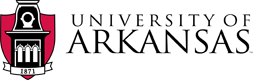 Business Services1001 East Sain Street | UPTW 101 Fayetteville, Arkansas 72703Phone: 479-575-2551 | Fax: 479-575-4158July 5, 2022RE: Intent to Award – RFP #040522 – Consulting Services – Utility Data & Infrastructure Business ModelingTo All Respondents: The University of Arkansas Procurement division has received the official recommendation of award from the evaluation committee elected to review the proposals requested for Consulting Services – Utility Data & Infrastructure Business Modeling. The proposal due date was May 10, 2022.  The University received four (4) certified responses. Upon the results of the committee evaluation, the recommendation for award extends to Brown Engineers.Respectfully, this letter of “Intent to Award” serves as notification that contract negotiations will commence with Brown Engineers with the goal of a fully executed Purchase Order/Supplier Contract to be issued by the University of Arkansas to Brown Engineers.The University of Arkansas is thankful for the attention of each respondent, and for the time and effort expended in responding to the RFP.  We encourage and appreciate the participation of our vendor community.  Thank you for your interest and participation. Regards,Ellen FergusonEllen FergusonSr. Procurement Coordinator